SIMPLE PAST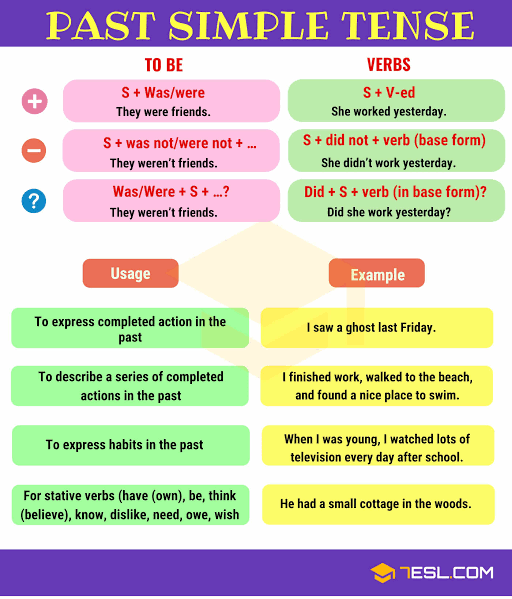 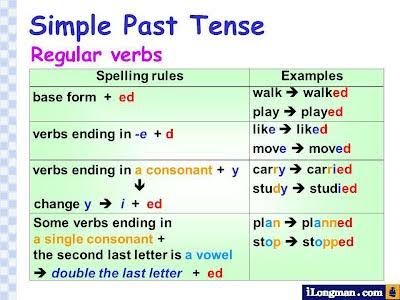 Homework: Answer the following exercises.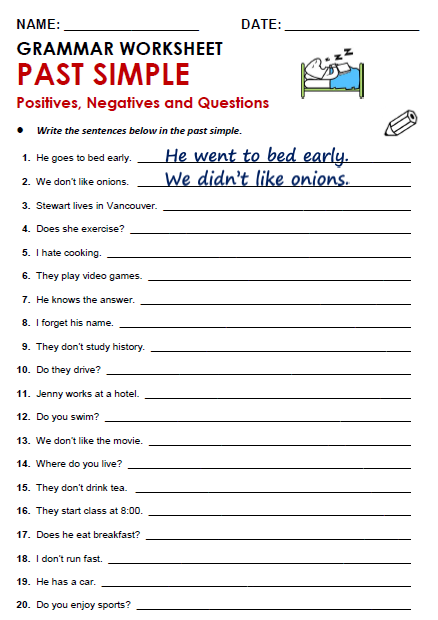 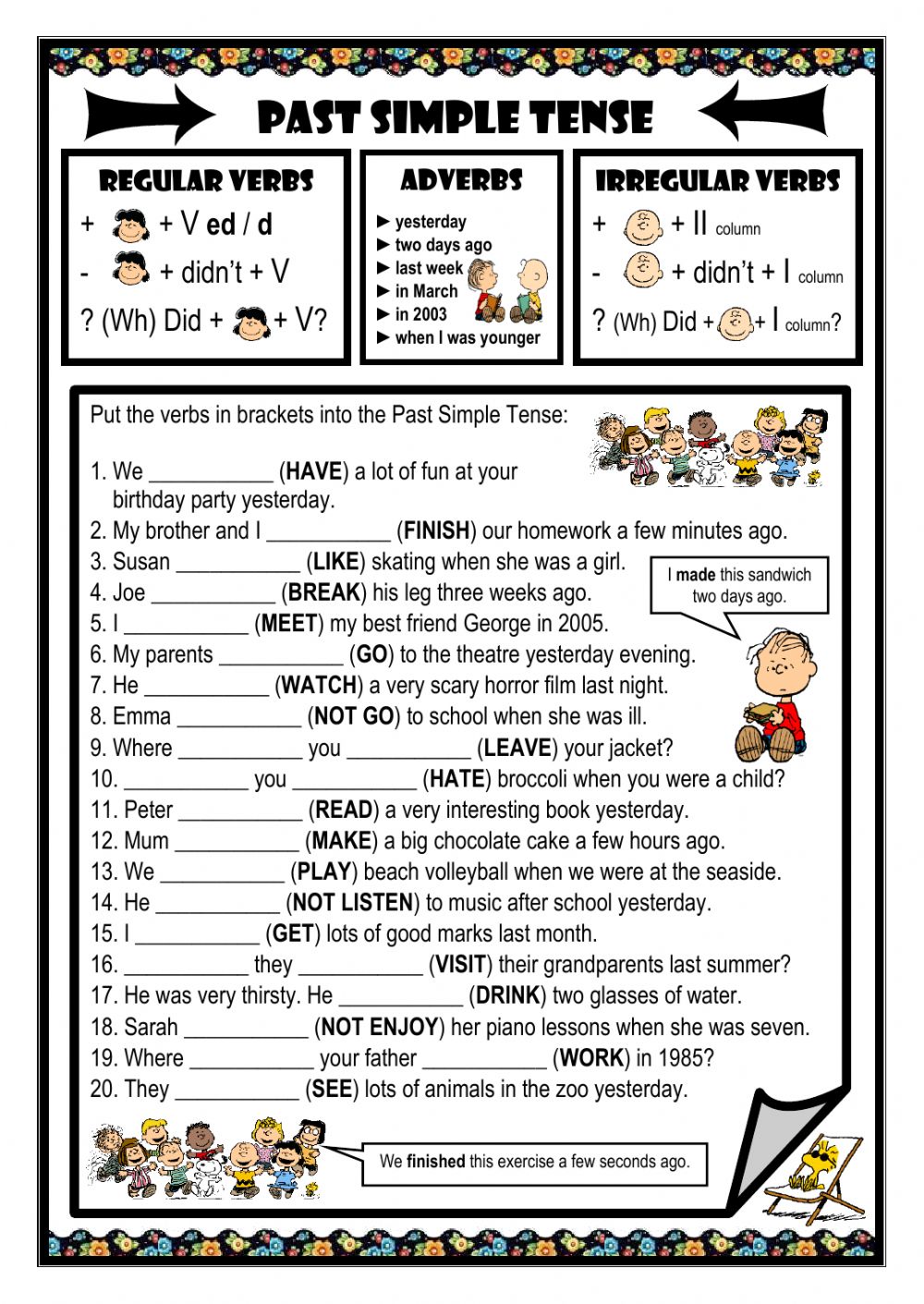 